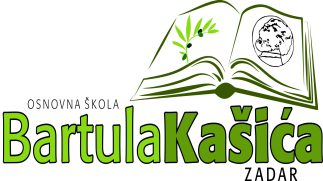 REPUBLIKA HRVATSKAOsnovna škola Bartula Kašića Bribirski prilaz 2 ,23 000 ZadarTel:023/321 -397  Fax:023/323-620Email: ured@os-bkasica-zadar.skole.hrWEB stranica Škole: http://www.os-bkasica-zadar.skole.hr/ KLASA:112-02/22-01/04URBROJ:2198-01-01-22-02U Zadru, 7.travnja 2022.godinePOZIV NA TESTIRANJEkandidata za natječaj za radno mjesto računovodstvenog referenta/ice  na neodređeno puno radno vrijeme- 1 izvršitelj/icaTemeljem čl. 11. Pravilnika o načinu i postupku zapošljavanja u osnovnoj školi Bartula Kašića Zadar Povjerenstvo za postupak vrednovanja kandidata upućuje  dana 7.travnja 2022. godine Poziv na testiranje kandidatima koji ispunjavaju formalne uvjete natječaja za navedeno radno mjesto i koji su pravodobno dostavili potpunu i pravovaljanu dokumentaciju.Testiranje će se obaviti u uredu ravnateljice dana 13.travnja 2022.godine po slijedećem rasporedu:Vrednovanje kandidata će se provesti usmeno putem razgovora (intervjua). Usmenim testiranjem svaki član Povjerenstva postavlja do tri pitanja, a odgovori na pitanja se vrednuju od strane članova Povjerenstva na način da svaki član Povjerenstva pojedinom kandidatu dodjeljuje od 0 do 10 bodova. Ocjene članova Povjerenstva se zbrajaju te se kandidatu aritmetičkom sredinom na dvije decimale određuje ostvareni ukupan broj bodova na usmenom testiranju. Usmenim testiranjem kandidat može ostvariti maksimalno 10 bodova. Kandidat koji na usmenom testiranju nije ostvario 50% bodova ne može ići u daljnji postupak vrednovanja.Kandidati su dužni sa sobom imati odgovarajuću identifikacijsku ispravu (važeću osobnu iskaznicu, putovnicu ili vozačku dozvolu).Kandidati koji ne mogu dokazati identitet i kandidati koji dođu nakon naznačenog vremena, neće moći pristupiti testiranju. Ne postoji mogućnost naknadnog testiranja, bez obzira na razloge koji kandidata priječe da testiranju pristupi u naznačeno vrijeme. Za kandidata koji ne pristupi postupku testiranja smatra se da je odustao od natječaja.Povjerenstvo za vrednovanje utvrđuje Konačnu rang listu kandidata prema ukupno ostvarenom broju bodova sukladno Odluci ravnateljice o načinu vrednovanja kandidata. U slučaju da kandidat prijavljen na natječaj ostvaruje prednost pri zapošljavanju prema posebnom propisu ima jednak, najveći broj bodova s jednim ili više kandidata koji ne ostvaruju prednost pri zapošljavanju, stavlja se na prvo mjesto Konačne rang liste. Ukoliko dva ili više kandidata prijavljenih na natječaj ostvaruju prednost pri zapošljavanju prema posebnom propisu imaju jednak, najveći broj bodova, prvo mjesto na Konačnoj rang listi se utvrđuje temeljem redoslijeda utvrđenog odredbama tog posebnog propisa.PODRUČJA IZ KOJIH ĆE SE OBAVITI VREDNOVANJE ODNOSNO TESTIRANJE KANDIDATA:Statut Osnovne škole Bartula Kašića (od 24.travnja 2019.godine - dostupan na web stranici Škole pod rubrikom "Opći akti" http://os-bkasica-zadar.skole.hr/op_i_akti_kole )Pravilnik o djelokrugu rada tajnika te administrativno-tehničkim i pomoćnim poslovima koji se obavljaju u osnovnoj školi  NN 40/14Zakon o proračunu NN 144/21 Pravilnik o proračunskom računovodstvu i računskom planu NN broj 124/14, 115/15, 87/16, 3/18, 126/19 i 108/20 Zakon o doprinosima NN 84/08, 152/08, 94/09, 18/11, 22/12, 144/12, 148/13, 41/14, 143/14, 115/16, 106/18Pravilnik o doprinosima 02/09, 09/09, 97/09, 25/11, 61/12, 86/13, 157/14, 128/17, 01/19Zakon o porezu na dohodak NN 115/16, 106/18, 121/19, 32/20, 138/20Pravilnik o porezu na dohodak 10/17, 128/17, 106/18, 1/19, 80/19, 1/20 i 1/21 Zakon o Registru zaposlenih u javnom sektoru NN 34/11Temeljni kolektivni ugovor za službenike i namještenike u javnim službama, NN, 128/17., 47/18, 123/19, 66/20 – istekao ali propisana prava primjenjuju se i dalje na temelju Odluke Vlade RH (NN, 23/22.)Kolektivni ugovor za zaposlenike u osnovnoškolskim ustanovama (NN 51/2018 i 122/19) primjenjuje se od 1. svibnja 2018., na snazi do 1. ožujka 2022. ali  produžena je primjena još tri mjeseca  Povjerenstvo R.BPREZIME i IMEVRIJEME TESTIRANJABARIČEVIĆ MAJA MARIJANA8,00BARIĆ ANA8,15DALIĆ MIHAELA8,30GLAVAN ELENA8,45KOLGJERAJ TEUTA9,00LOVRIĆ ANA9,15MOROVIĆ MARTINA9,30OLIĆ MATEA9,45PAHLJINA JADRANKA10,00PEŠUT MAJA10,15ŠIKIĆ KRESOVIĆ MAJA10,30ŠIMUNIĆ REŽAN ANĐELA10,45ŽUPAN VERONIKA11,00